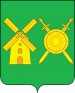 Управление образованияадминистрации  Володарского муниципального районаНижегородской областиПРИКАЗ 22 марта 2021  года                                                                                         № 112Приказ по итогам муниципальнойнаучно-практической конференциимладших школьников «Я - исследователь»   В соответствии с планом работы Управления образования администрации Володарского муниципального района Нижегородской области на 2020-2021 учебный год, на основании Положения о муниципальной научно-практической конференции младших школьников «Я - исследователь», утвержденного приказом Управления образования администрации Володарского муниципального района Нижегородской области от 05.02.2021г №25 «О проведении муниципальной научно-практической Конференции младших школьников «Я - исследователь»,  16 марта 2021 года на базе МАОУ СШ №8  п.Новосмолинский состоялась муниципальная научно-практическая конференция младших школьников «Я-исследователь».  В работе Конференции приняли участие 26 учащихся 3-4-х классов из 9 общеобразовательных организаций  района.    По итогам проведения КонференцииПРИКАЗЫВАЮ:Утвердить итоговый протокол муниципальной научно-практической конференции младших школьников «Я – исследователь» (Приложение 1).Наградить Дипломами Управления образования администрации Володарского муниципального района Нижегородской области участников, памятными подарками - победителей и призёров муниципальной научно-практической конференции младших школьников «Я - исследователь» (Приложение 2).Объявить благодарность педагогам, подготовившим участников муниципальной научно-практической конференции младших школьников «Я – исследователь» (Приложение 3).Объявить благодарность за организацию и проведение Конференции:Васильевой И.В., директору МАОУ сш №8 п.Новосмолинский;Истратовой М.С., педагогу-организатору МАОУ сш №8.Объявить благодарность членам жюри муниципальной научно-практической конференции младших школьников «Я – исследователь» (Приложение 4).Информационно-диагностическому кабинету Управления образования обобщить материалы победителей и призёров Конференции в сборник работ межшкольного научного общества учащихся начальных классов «Я – исследователь-2021».Контроль за исполнением приказа возложить на методиста ИДК Власенко Т.Н.        И.о. начальника         Управления образования                                          О.В.ПавловаПриложение 1 к приказу Управления образования от 22 марта 2021 года № 112Итоговый протокол  муниципальной научно-практической конференции младших школьников «Я-исследователь-2021»Приложение 2 к приказу Управления образования от 22 марта 2021 года № 112Победители и призёры муниципальной научно-практической конференции младших школьников «Я – исследователь»Приложение 3 к приказу Управления образования от 22 марта 2021 года №112Список педагогических работников, подготовивших участников муниципальной научно-практической конференции младших школьников «Я – исследователь»Приложение 4 к приказу Управления образования от 22 марта 2021 года №112Состав жюри муниципальной научно-практической конференции младших школьников «Я - исследователь»Власенко Т.Н., методист ИДК Управления образования;Кулалаева С.Н., заместитель директора по УВР МБОУ нш №12 п. Ильиногорск;Полетучая О.И., руководитель РМО учителей начальных классов, учитель начальных классов МАОУ СШ №8 п.Новосмолинский;Солдатова О.А., учитель начальных классов МБОУ СШ №4 имени В.С.Садового п.Юганец;Лебеда Н.П., учитель начальных классов МАОУ «Гимназия №1» п.Мулино;Богучарская Е.Н., учитель начальных классов МАОУ СШ №10 г.Володарск;Горбулич О.В., заместитель директора по УВР МБОУ СШ №2 п.Решетиха;Карталова Е.В., учитель начальных классов МБОУ НШ №12 п.Ильиногорск;Степанова Г.В., учитель начальных классов МБОУ НШ №12 п.Ильиногорск.№ п/п№ п/пФ.И.Ф.И.КлассКлассООООТемаТемаИтоговый балл очного этапаИтоговый балл очного этапаБалл заочного этапаБалл заочного этапаСумма балловСумма балловРейтингГуманитарная секцияГуманитарная секцияГуманитарная секцияГуманитарная секцияГуманитарная секцияГуманитарная секцияГуманитарная секцияГуманитарная секцияГуманитарная секцияГуманитарная секцияГуманитарная секцияГуманитарная секцияГуманитарная секцияГуманитарная секцияГуманитарная секцияГуманитарная секцияГуманитарная секция11Головилов АртемГоловилов Артем3б3б11Мурманск – моя малая Родина Мурманск – моя малая Родина 161619,719,735,735,7422Дороженко Маргарита, Стрежнев АнатолийДороженко Маргарита, Стрежнев Анатолий4б4б88Структура предложения в русском и английском языкахСтруктура предложения в русском и английском языках212121,121,142,142,1233 Симаш Есения Симаш Есения4а4а88Традиции русского народа. Русский женский народный костюмТрадиции русского народа. Русский женский народный костюм222223,423,445,445,4144Девришалиева Алиса Девришалиева Алиса 4а4а88Ярмарочные гулянияЯрмарочные гуляния202020,320,340,340,3355Комарова АлександраКорнышова АннаКомарова АлександраКорнышова Анна33Гимназия №1Гимназия №1Медведь, береза и малина или история происхождения словарных словМедведь, береза и малина или история происхождения словарных слов141418,718,732,732,75Секция социальных проектовСекция социальных проектовСекция социальных проектовСекция социальных проектовСекция социальных проектовСекция социальных проектовСекция социальных проектовСекция социальных проектовСекция социальных проектовСекция социальных проектовСекция социальных проектовСекция социальных проектовСекция социальных проектовСекция социальных проектовСекция социальных проектовСекция социальных проектовСекция социальных проектов1Полякова ТатьянаПолякова Татьяна4а4а11Дети-волонтеры, или Большие дела маленьких людейДети-волонтеры, или Большие дела маленьких людей181821,321,339,339,33-43-42Барыльник Диана, Охов АмирБарыльник Диана, Охов Амир4б4б88КвестКвест212124,524,545,545,5113Рассохина София Рассохина София 3а3а88Социальная сеть "Likee", как способ реализации творческих способностей"Социальная сеть "Likee", как способ реализации творческих способностей"171724244141224Мизюрина СофияОжаренков ДмитрийМизюрина СофияОжаренков Дмитрий44Гимназия №1Гимназия №1Дети и гаджеты в их жизниДети и гаджеты в их жизни17,317,322,722,739,339,33-43-4Секция прикладного творчестваСекция прикладного творчестваСекция прикладного творчестваСекция прикладного творчестваСекция прикладного творчестваСекция прикладного творчестваСекция прикладного творчестваСекция прикладного творчестваСекция прикладного творчестваСекция прикладного творчестваСекция прикладного творчестваСекция прикладного творчестваСекция прикладного творчестваСекция прикладного творчестваСекция прикладного творчестваСекция прикладного творчестваСекция прикладного творчества1Хлебникова ВероникаХлебникова Вероника3322Для чего нужна ребенку художественная деятельностьДля чего нужна ребенку художественная деятельность191918,518,537,537,5332Батраков КириллБатраков Кирилл444 4 Умелые руки - от скукиУмелые руки - от скуки2525232348481-21-23Слюдова АринаСлюдова Арина4б4б88Напиши настроение в стиле ЛеттерингНапиши настроение в стиле Леттеринг2323252548481-21-2Естественно-научная секция Естественно-научная секция Естественно-научная секция Естественно-научная секция Естественно-научная секция Естественно-научная секция Естественно-научная секция Естественно-научная секция Естественно-научная секция Естественно-научная секция Естественно-научная секция Естественно-научная секция Естественно-научная секция Естественно-научная секция Естественно-научная секция Естественно-научная секция Естественно-научная секция 1Иванов ЕгорИванов Егор4а4а11Мои питомцы: немецкие овчаркиМои питомцы: немецкие овчарки131316,716,729,729,7662Кудрина ХристинаКудрина Христина3344Здоровое питание – залог здоровьяЗдоровое питание – залог здоровья23,523,519,619,643,143,1223Виноградов Тимур, Виноградов Кирилл, Соколова Валерия, Бурлакова АннаВиноградов Тимур, Виноградов Кирилл, Соколова Валерия, Бурлакова Анна4455Мир под микроскопомМир под микроскопом141418183232554Ефремова АннаЕфремова Анна4466Хищник или домашняя кошкаХищник или домашняя кошка18,518,521,621,640,140,1335Гайсин ИванГайсин Иван4а4а88Хлеб всему головаХлеб всему голова242421,921,945,945,9116Мастрюков ДмитрийМастрюков Дмитрий441010Большой вред маленькой батарейкиБольшой вред маленькой батарейки15,515,5181833,533,544Секция «Памятные даты»Секция «Памятные даты»Секция «Памятные даты»Секция «Памятные даты»Секция «Памятные даты»Секция «Памятные даты»Секция «Памятные даты»Секция «Памятные даты»Секция «Памятные даты»Секция «Памятные даты»Секция «Памятные даты»Секция «Памятные даты»Секция «Памятные даты»Секция «Памятные даты»Секция «Памятные даты»Секция «Памятные даты»Секция «Памятные даты»1Потапова АнастасияПотапова Анастасия4б4б1212Путешествие в Нижний НовгородПутешествие в Нижний Новгород181819,919,937,937,911Секция№ п\пФ.И.уч-сяКлассООТема работыПобедитель \ призёрГуманитарная секция1 Симаш Есения4а8Традиции русского народа. Русский женский народный костюмПобедительГуманитарная секция2Дороженко Маргарита, Стрежнев Анатолий4б8Структура предложения в русском и английском языкахПризёрГуманитарная секция3Девришалиева Алиса 4а8Ярмарочные гулянияПризёрСекция социальных проектов1Барыльник Диана, Охов Амир4б8КвестПобедительСекция социальных проектов2Рассохина София 3а8Социальная сеть "Likee", как способ реализации творческих способностей"ПризёрСекция социальных проектов3Полякова Татьяна4а1Дети-волонтеры, или Большие дела маленьких людейПризёрСекция социальных проектов4Мизюрина СофияОжаренков Дмитрий4Гимназия №1Дети и гаджеты в их жизниПризёрСекция прикладного творчества1Батраков Кирилл44 Умелые руки - от скукиПобедительСекция прикладного творчества2Слюдова Арина4б8Напиши настроение в стиле ЛеттерингПобедительСекция прикладного творчества3Хлебникова Вероника32Для чего нужна ребенку художественная деятельностьПризёрЕстественно-научная секция1Гайсин Иван4а8Хлеб всему головаПобедительЕстественно-научная секция2Кудрина Христина34Здоровое питание – залог здоровьяПризёрЕстественно-научная секция3Ефремова Анна46Хищник или домашняя кошкаПризёрСекция «Памятные даты»1Потапова Анастасия4б12Путешествие в Нижний НовгородПобедитель№ п/пФ.И.О.ДолжностьОО1Барскова Л.А.учитель начальных классовМАОУ СШ №82Арутюнян Ш.К.учитель начальных классовМАОУ СШ №83Сюбаева Е.А.учитель начальных классовМАОУ СШ №84Титова Е.П.учитель начальных классовМАОУ СШ №85Красикова Л.Б.учитель начальных классовМБОУ СШ №4 имени В.С.Садового6Белкина О.В.учитель начальных классовМБОУ СШ №4 имени В.С.Садового7Шашова В.С.учитель начальных классовМБОУ СШ №128Васильева М.Ю.учитель начальных классовМБОУ СШ №29Хонякина Е.В.учитель начальных классовМАОУ «Гимназия №1»10Неукрытых В.С.учитель начальных классовМБОУ СШ №611Ешина И.А.учитель начальных классовМБОУ СШ №112Калинина Т.В.учитель изобразительного искусстваМАОУ СШ №813Гафарова Т.Г.учитель английского языкаМАОУ СШ №8